Занятие объединения «Архитектор» 01.02.2022ЗАДАНИЕ К ЗАНЯТИЮРассмотрите картинку.Делаем дерево (или два по желанию) для проекта «Улица, придуманная нами».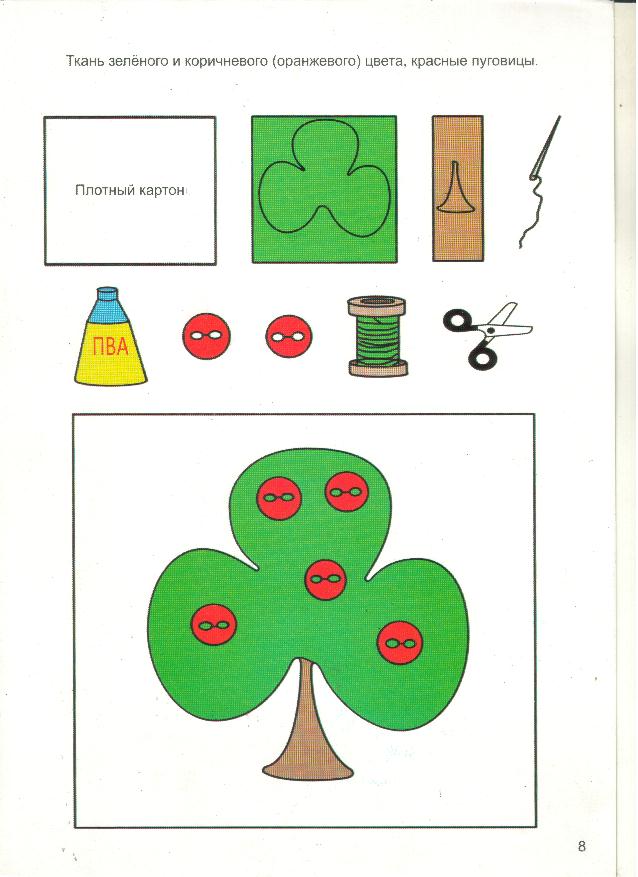 Электронная почта: cduttroslavl@mail.ru